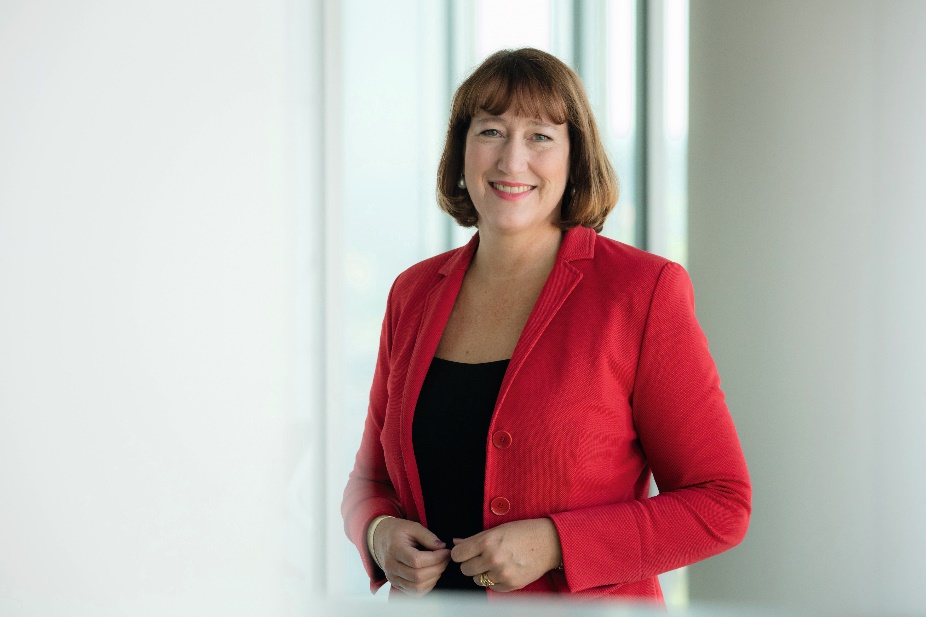 PresseinformationInnogy-Vorständin Hildegard Müller wird Mentorin bei der Initiative Women into LeadershipHildegard Müller © InnogySeit Jahren bekleidet Hildegard Müller Führungspositionen in Politik, Verband und Unternehmen. Die heutige Netz-Chefin bei Innogy engagiert sich außerdem seit Jahren für mehr Vielfalt und die Förderung qualifizierter Frauen. Als Mentorin bei der Initiative Women into Leadership (IWiL) gibt sie ihre Erfahrungswerte künftig auch branchenübergreifend an weibliche Nachwuchsführungskräfte weiter.Hildegard Müller ist studierte Diplom-Kauffrau und hat mehr als 20 Jahre Erfahrung in Politik, Verband und Corporate. Ihr bisheriger Karriereweg führte sie unter anderem als Staatsministerin ins Kanzleramt, als Vorsitzende der Hauptgeschäftsführung zum Bundesverband der Energie- und Wasserwirtschaft und seit 2016 als Vorstand zur RWE-Tochter Innogy. Dort ist sie für die Themen Netz und Infrastruktur verantwortlich.Die IWiL-Vorstände Sabine Hansen, Direktorin der Kienbaum Consultants International und Dr. Nathalie Daghles, Partnerin der Kanzlei Latham & Watkins, freuen sich über den Neuzugang: „Mit Hildegard Müller haben wir eine Mentorin gewonnen, die als Führungskraft Erfahrungen in den unterschiedlichsten Bereichen gesammelt hat. Als Netzwerk profitiert IWiL nicht nur von diesen Erfahrungswerten, sondern auch von ihrer Fähigkeit, Themen aus ganz unterschiedlichen Blickwinkeln zu betrachten", so Sabine Hansen.Ihre Motivation, als Mentorin aktiv zu werden, erklärt Hildegard Müller so: „In meinen bisherigen Positionen habe ich immer wieder festgestellt, dass die zweite und dritte Führungsebene mit vergleichsweise vielen Frauen besetzt ist. An den absoluten Spitzenpositionen sieht es jedoch oft ganz anders aus. Für mich war es daher der nächste logische Schritt, qualifizierte Frauen auf ihrem Weg an die Spitze zu begleiten. IWiL bietet das ideale Umfeld, um gegenseitig voneinander zu lernen."Vita Hildegard Müller         Seit 05/2016 Vorstand Netz & Infrastruktur der innogy SE         10/2008 – 01/2016 Vorsitzende der Hauptgeschäftsführung, Bundesverband der Energie- und Wasserwirtschaft (BDEW)         2005 – 2008 Staatsministerin bei der Bundeskanzlerin, verantwortlich für Bund-Länder-Koordination der Bundesregierung und Bürokratieabbau         2002 – 2008 Mitglied des Deutschen Bundestags         1995 - 2008 Verschiedene Positionen bei der Dresdner Bank AG, zuletzt als Abteilungsdirektorin (Tätigkeit ruhte ab 11/2005)         1989 – 1994 Studium der Betriebswirtschaftslehre an der Heinrich-Heine-Universität Düsseldorf         Geboren 1967* * *Initiative Women into Leadership: Cross Mentoring für weibliche High PotentialsDie Initiative Women into Leadership e.V. (IWiL) unterstützt durch Cross Mentoring hochqualifizierte Frauen bei ihrer beruflichen Entwicklung. Die Initiative zielt darauf ab, die Lücke in der strategischen Talententwicklung unterhalb des Top-Managements nachhaltig zu schließen. Weibliche High Potentials der zweiten und dritten Führungsebene profitieren von einem hierarchiefreien, selbst gesteuerten Mentoring-Programm, das exakt auf ihre Bedürfnisse abgestimmt wird.Der Initiative gehören 25 Unternehmen und 45 persönliche Mitglieder aus Wirtschaft, Wissenschaft und Gesellschaft an. Diese Mitglieder bilden ein starkes und hochkarätiges Netzwerk, das jenseits der eigenen Unternehmensgrenzen fachliche Unterstützung und kontinuierlichen Erfahrungsaustausch bietet. Weitere Informationen finden Sie unter www.iwil.euFreundliche GrüßeNadja LemkePressesprecherin____________________________________Initiative Women Into Leadership e.V.Dreischeibenhaus 1 | 40221 Düsseldorf | GermanyTel:  +49 711 1317-177Mobil: +49 172 7699566presse@iwil.euwww.iwil.eu